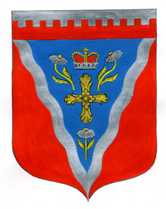 Администрациямуниципального образования Ромашкинское сельское поселениемуниципального образования Приозерский муниципальный район Ленинградской областиП О С Т А Н О В Л Е Н И Еот 16 февраля 2022 года                                                                                                     № 66«Об утверждении формы проверочного листа, используемого при осуществлении муниципального  контроля в области охраны и использования особо охраняемых природных территорий муниципального образования  Ромашкинское сельское поселение  муниципального образования Приозерский муниципальный район Ленинградской области»В соответствии со статьей 53 Федерального закона от 31.07.2020 № 248-ФЗ «О государственном контроле (надзоре) и муниципальном контроле в Российской Федерации», а также принимая во внимание вступающее в силу с 1 марта 2022 года постановление Правительства Российской Федерации от 27.10.2021 № 1844 «Об утверждении требований к разработке, содержанию, общественному обсуждению проектов форм проверочных листов, утверждению, применению, актуализации форм проверочных листов, а также случаев обязательного применения проверочных листов», на основании Устава муниципального образования Ромашкинское сельское поселение (далее по тексту – МО Ромашкинское сельское поселение), администрация МО Ромашкинское сельское поселение ПОСТАНОВЛЯЕТ:1. Утвердить форму проверочного листа, используемого при осуществлении муниципального контроля в области охраны и использования особо охраняемых природных территорий МО Ромашкинское сельское поселение, согласно приложению.2. Настоящее Постановление вступает в силу со дня его официального опубликования. 3. Обеспечить размещение настоящего Постановления на официальном сайте администрации МО Ромашкинское сельское поселение в информационно-телекоммуникационной сети «Интернет»  www.ромашкинское.рф  и внесение формы проверочного листа в единый реестр видов федерального государственного контроля (надзора), регионального государственного контроля (надзора), муниципального контроля.  Глава администрации                                                                                 С.В. Танков  Князев А.А. 8(813-79) 99-555Разослано: дело-1, СМИ.-1; Прокуратура-1Приложение к постановлению администрации МО Ромашкинское сельское поселениеот 16.02.2022 № 64Форма QR-код, предусмотренный постановлением Правительства Российской Федерации 
от 16.04.2021 № 604 «Об утверждении Правил формирования и ведения единого реестра контрольных (надзорных) мероприятий и о внесении изменения в постановление Правительства                                                                                                 Российской Федерации от 28 апреля 2015 г. № 415».Проверочный лист, используемый при осуществлении муниципального  контроля в области охраны и использования особо охраняемых природных территорий МО Ромашкинское сельское поселение
(далее также – проверочный лист)                                                                                                                                  «____» ___________20 ___ г.                                                                                                                          дата заполнения проверочного листа1. Вид    контроля,    включенный    в    единый    реестр     видов    контроля:____________________________________________________________________________________________________________________________________________________________________________________________________________________________________________________________________________________________________________________________________________________________________________________2.  Наименование    контрольного    органа и    реквизиты    нормативного правового акта об утверждении формы проверочного листа: ________________________________________________________________________________________________________________________________________________________________________________________________________________________________________________________________________________________________________________________________________________________________________________________________________________________________________________________3. Вид контрольного мероприятия: ____________________________________________________________________________________________________________________________________________________________4. Объект муниципального контроля, в отношении которого проводится контрольное мероприятие: _____________________________________________________________________________________________________________________________________________________________________________________________________________________________________________________________________________________________5. Фамилия, имя и отчество (при наличии) гражданина или индивидуального предпринимателя, его идентификационный номер налогоплательщика и (или) основной государственный регистрационный номер индивидуального предпринимателя, адрес регистрации гражданина или индивидуального предпринимателя, наименование юридического лица, его идентификационный номер налогоплательщика и (или) основной государственный регистрационный номер, адрес юридического лица (его филиалов, представительств, обособленных структурных подразделений), являющихся контролируемыми лицами:_ ____________________________________________________________________________________________________________________________________________________________________________________________________________________________________________________________________________________________________________________________________________________________________________________6. Место (места) проведения контрольного мероприятия с заполнением проверочного листа:____________ _____________________________________________________________________________________________________________________________________________________________________________________________________________________________________________________________________________________________7. Реквизиты решения контрольного органа о проведении контрольного мероприятия, подписанного уполномоченным должностным лицом контрольного органа:_________________________________ _______________________________________________________________________________________________________________________________________________________________________________________________________________________________________________________________________________________8. Учётный номер контрольного мероприятия: __________________________________________________________________________________________________________________________________________________9. Список контрольных вопросов, отражающих содержание обязательных требований, ответы на которые свидетельствует о соблюдении или несоблюдении контролируемым лицом обязательных требований:"_____" ______________ 20__ г.       (дата заполнения№ п/пСписок контрольных вопросов, отражающих содержание обязательных требований, ответы на которые свидетельствует о соблюдении или несоблюдении контролируемым лицом обязательных требованийРеквизиты нормативных правовых актов с указанием их структурных единиц, которыми установлены обязательные требованияОтветы на контрольные вопросыОтветы на контрольные вопросыОтветы на контрольные вопросыПримечание (подлежит обязательному заполнению в случае заполнения графы «неприменимо»)Примечание (подлежит обязательному заполнению в случае заполнения графы «неприменимо»)№ п/пСписок контрольных вопросов, отражающих содержание обязательных требований, ответы на которые свидетельствует о соблюдении или несоблюдении контролируемым лицом обязательных требованийРеквизиты нормативных правовых актов с указанием их структурных единиц, которыми установлены обязательные требованияданетнеприменимонеприменимо1.Осуществляется ли на особо охраняемой природной территории местного значения, расположенной на земельном участке, находящемся в муниципальной собственности муниципального образования  (далее - особо охраняемая природная территория), деятельность, влекущая за собой нарушение сохранности особо охраняемой природной территории, а именно:Статья 262 Уголовного кодекса Российской Федерации (далее – УК РФ), статья 8.39 КоАП РФ, пункт 1 статьи 58, пункт 2 статьи 59 Федерального закона от 10.01.2002 № 7-ФЗ«Об охране окружающей среды», пункт 1 статьи 5.1 Федерального закона от 14.03.1995 № 33-ФЗ «Об особо охраняемых природных территориях»2.Очищается ли используемая контролируемым лицом особо охраняемая природная территория от мусора и иных отходов производства и (или) потребления?Статья 8.39 КоАП РФ, пункт 9 Приказа Минприроды России от 12.08.2021 № 558«Об утверждении Особенностей использования, охраны, защиты, воспроизводства лесов, расположенных на особо охраняемых природных территориях»3.Убирается ли контролируемым лицом неликвидная древесина в лесах, расположенных на особо охраняемых природных территориях, в случае, если создается угроза возникновения очагов вредных организмов или пожарной безопасности в лесах, в соответствии с лесным законодательством и с соблюдением режима особой охраны, установленного положением об особо охраняемой природной территории?Статья 8.39 КоАП РФ, пункт 12 Приказа Минприроды России от 12.08.2021 № 558«Об утверждении Особенностей использования, охраны, защиты, воспроизводства лесов, расположенных на особо охраняемых природных территориях»4.Нарушались ли на особо охраняемой природной территории правила пожарной безопасности?Статья 8.39 КоАП РФ5.Выявлялись ли на особо охраняемой природной территории случаи уничтожения или повреждения специальных знаков, содержащих информацию, необходимую для эксплуатации особо охраняемой природной территории?Часть 2 статьи 7.2 КоАП РФ6. Осуществляются ли на особо охраняемой природной территории нижеперечисленные виды деятельности при наличии запрета на осуществление указанной деятельности:Статья 8.39 КоАП РФ6.1.- строительство и эксплуатация хозяйственных и жилых объектов?6.2.- строительство зданий и сооружений?6.3.- возведение временных строений и сооружений?6.4.- строительство магистральных автомобильных дорог, временных дорог, железных дорог, трубопроводов, линий электропередачи и других коммуникаций?7. Имеет ли контролируемое лицо при осуществлении охоты на особо охраняемой природной территории разрешение на добычу охотничьих ресурсов?Статья 258 УК РФ, часть 1 статьи 29, пункт «в» части 1 статьи 31 Федерального закона от 24.07.2009 № 209-ФЗ«Об охоте и о сохранении охотничьих ресурсов и о внесении изменений в отдельные законодательные акты Российской Федерации»8.Имеет ли контролируемое лицо при осуществлении добычи (вылова) водных биологических ресурсов на особо охраняемой природной территории разрешение на добычу (вылов) водных биологических ресурсов?Статья 256 УК РФ, часть 1 статьи 34 Федерального закона от 20.12.2004 № 166-ФЗ «О рыболовстве и сохранении водных биологических ресурсов»      проверочного листа)(должность, фамилия, инициалы должностного лица контрольного органа, в должностные обязанности которого в соответствии с положением о виде контроля, должностным регламентом или должностной инструкцией входит осуществление полномочий по виду контроля, в том числе проведение контрольных мероприятий, проводящего контрольное мероприятие и заполняющего проверочный лист)(должность, фамилия, инициалы должностного лица контрольного органа, в должностные обязанности которого в соответствии с положением о виде контроля, должностным регламентом или должностной инструкцией входит осуществление полномочий по виду контроля, в том числе проведение контрольных мероприятий, проводящего контрольное мероприятие и заполняющего проверочный лист)(подпись)